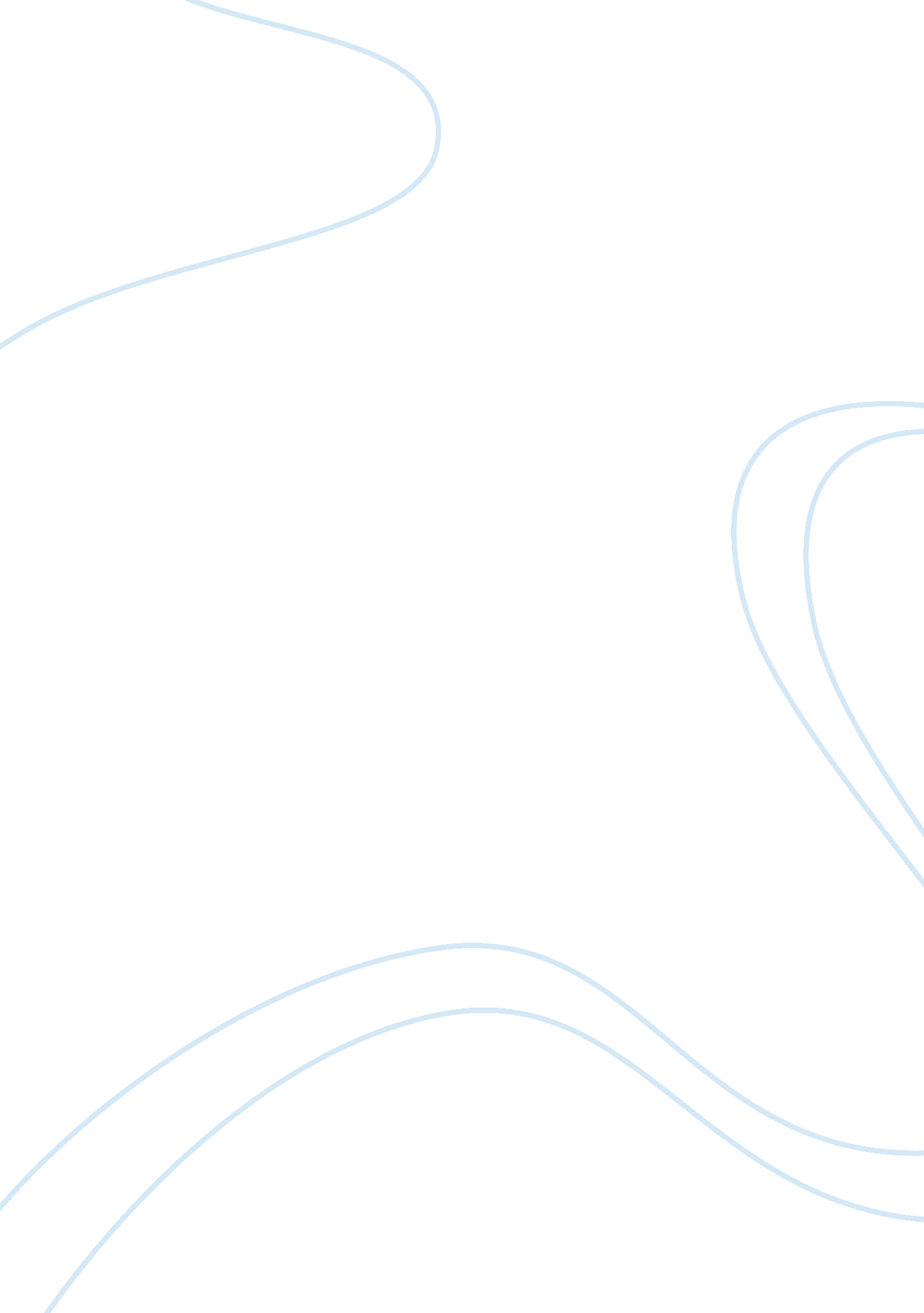 Why do we need smes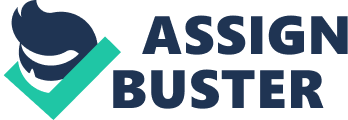 Harmonizing to The World Business Council for Sustainable Development ( WBCSD ) , World economic system has about increase twice since 1990 but still about 50 % of the entire population are fighting with there day-to-day life and passing the twenty-four hours live on less than US $ 2 per twenty-four hours. This state of affairs is a major challenge to growing, ecological, planetary stability and. Key solution to undertake planetary lack is economic growing improvement. it is necessary to give support and aid to globally little and local endeavors ( SMEs ) . It shows that sustainable betterment in local enterprisers and Small and medium endeavors ( SMEs ) which gives critical support to planetary economic activity and assist single states to accomplish possible growing. Gerard Kleisterlee, President and CEO, Royal Philips Electronics, `` Wealth creative activity, one of the nucleus competences of the private sector, is a critical portion of the poorness relief procedure. '' 990, but Harmonizing to Journal `` Asia-Pacific Development Information Program e-Primers for the Information Economy, Society and Polity ' Kim Hak-Su, In developing states, little and average size concern are the major beginning of income, suited platform for enterprisers and suit broad rang of employment. UNIDO, WSIS Report, February 2003, Small and average size concern screen about full sectors and besides they cover over 95 per centum of the state economic growing. As of July 2006, near to 140 million SMEs in 130 states employed 65 per centum of the entire labor force which shows us the SMEs have important parts to employment and the states ( GDP ) . Blow chart show us the importance of Small and average size concern ( SMEs ) to the national economic system in a some states from the Asia-Pacific part Beginning: White Paper on Small and Medium Enterprises in Taiwan, 2006. hypertext transfer protocol: //www. moeasmea. gov. tw/eng/2006whitepaper/2006white. asp Data excludes the agricultural sector. Harmonizing to describe been present by Vadim Kotelnikov. Small and medium concern are the escalator of Global economic growing and invention. As per below diagram show that Figure 3 describes SMEs engagement in planetary economy.. World Bank. International Financial Corporation Report: Micro, Small and Medium Enterprises 2006. Data excludes the agricultural sector. Harmonizing to above diagram it shows us that there are two factors which involve in the economic growing, which are 1 ) Rate of SMEs creative activity 2 ) Rate of SME devastation. In the event of any economic down autumn, some of profitable market create and increase chances for SME creative activity rate. This means there are broad scopes of little and average size of concern to make more and more sum of occupations creative activity. This will take to income per capita. People become wealthier and which make demand and supply addition and that turn to make more and more new market chances and it leads to more SMEs in peculiar state. In such, transnational corporations benefits the to other states as good due to planetary enlargement but Most Small and average size concern are domestic houses and that straight help to increase the growing of state which they have be form. Awareness of their merchandise and industry expand and while Increasing the figure of SMEs. Awareness of industry and merchandise allows to make more research and development of farther merchandise and procedure. This helps them organize a feasible betterment to make more net incomes. Again looking profitableness and net income border to specific sector or merchandise will give assurance to more people to set up their ain concern to capture the turning and profitable chance. Further to add more, SMEs development can besides back up to other development ends. By aid of SMEs merchandise and services can offer to the countries which are of import to develop like wellness and instruction, or supply a beginning of income to privileged people. For illustration, some to the states adult females are non acquiring the support to come out to settle their ain little concern but by utilizing the SMEs beginning to develop adult females entrepreneurs as consequence of that supports gender equality. Harmonizing to Article in Europe News, Christoph Leitl, President of Small and Medium Entrepreneurs Union of the European People 's Party ( SME-UNION, Brussels ) and besides President of the Austrian Federal Economic Chamber ( WKO, Vienna ) Mention that In European concern endeavor it covers with 99 % of Small and medium concern ( SMEs ) . Two-Third full work force bee placed by SMEs. SMEs Centre of Europe 's growing scheme and it support highly to the European economic system and a major beginning of entrepreneurial invention and accomplishments and they can ne'er conceive of the growing of their state brotherhood without SMEs part. There is clear fact that merely SMEs can give confidence growing in long term employment. Harmonizing to that he was guaranting that SMEs in the last 10 old ages created five million occupations while and in contrary it due to planetary down autumn and competition large endeavors lost five million occupations. So He was proposing that recovering occupations states has to advance SMEs by doing suited SMEs policies to back up it. hypertext transfer protocol: //www. neurope. eu/articles/65119. php Harmonizing to Small Business Advisory Group Report 2006 ( Ministry of Economic and Development Manatu Ohanga, New Zealand ) . Minister for Small Business, supports the SMEs to construct their concern and direction capablenesss and assist them for every stairss to turn economic system in New Zealand. Besides harmonizing to them importance of SMEs in New Zealand are: - Wide Rang of SMEs: - Worldwide, Small and average size concern are the regulating signifier of concern. As per statics, SMEs cover 96 % of all concern in New Zealand. Contribution of SMEs: - . SMEs are the keys to the state 's long term growing and significantly of import to bettering productiveness. New Zealand SMEs history for about 40 % of Entire GDP. Employment part of SMEs: - In new Zealand, SMES creates around 60 % of all the new occupations in the past five old ages and it covers the 29 % of entire employment and it is 40 % of employment when we include the on the job owners. Invention in SMEs: - Harmonizing to describe many of pioneers and enterprisers can be found in little graduated table concern in SMEs and radical merchandises which their county are exporting, were created by people in SMEs. SMEs undersized. : -Usually for most of SMEs are being compact and persistent on their chief merchandise. There is competitory advantage for them to present the good service, specific merchandise rang. Besides Most of them provide merchandise and service to successful larger concern. hypertext transfer protocol: //www. med. govt. nz/templates/MultipageDocumentPage____20670. aspx Small Business Advisory Group Report 2006 Small Business Advisory Group [ Last Updated 4 July 2006 ] Harmonizing to Development focal point article by universe Business council for sustainable development. SMEs are of import for Government and Large corporations. Development 1 ) SMEs for authoritiess SMEs contributes larger portion of state GDP and Employment. Sustainable SMEs are a basal platform for employment chances and economic system creative activity. SMEs are premier responsible to societal stableness and generate revenue enhancement grosss. As per the International Finance Corporation ( IFC ) Statics, no of SMEs per 1000 people have positive relationship with state GDP. Harmonizing to World Bank 's studies it will cut back the no of informal market activities by back uping or increasing the Strong SMEs Sector. 2 ) SMEs For big corporations For larger corporations biggest issue is to constant supply for natural or little merchandise with good service which can be entree by SMEs. Small concern normally have widespread local cognition of resources, supply forms and buying tendencies. Large corporation can develop the new client base through the SMEs sector which may non be non possible to entree through normal distribution channel of these corporations. As we know that it is beginning of invention. `` Industry, authorities, nongovernmental organisations need to work together, leveraging the competences each brings to the tabular array. Most significantly, this should include local production, local endowment development and localentrepreneurship. '' Gerard Kleisterlee, President and CEO, Royal Philips Electronic SMEs focused on to busy specialised market and make the competitory schemes plan due to competitory market and that leads them put apart from other companies. Like create the specific alterations in bing merchandise or with different gross revenues techniques with less border they deliver to market which can run into market demands or it can make untapped markets which help to big corporations to take over. With today market, local fiscal establishments are extremely profitable by puting the in SMEs in development states. As per informations received from United Nations Conference on Trade and Development ( UNCTAD ) . SMEs has been attracted by Large international banking. Currently, Barclays Bank have been set up their subdivisions in 12 African states, employs 41, 000 people which are 1/3 of its entire work force which provide the fiscal service to 8 million clients in Africa. -- -- -- -- -- -- -- -- -- -- -- -- -- -- -- -- -- -- -- -- -- -- -- -- -- -- -- -- -- -- -- -- -- -- -- -- -- -- 